КАРАР                                                                                 ПОСТАНОВЛЕНИЕ22 август 2023 йыл                             № 56                        22 августа 2023 годаО присвоении адреса объектам адресации      Руководствуясь Федеральным законом от 06.10.2003 №131-ФЗ "Об общих принципах организации местного самоуправления в Российской Федерации", Федеральным законом от 28.12.2013 №443-ФЗ "О федеральной информационной адресной системе и о внесении изменений в Федеральный закон "Об общих принципах организации местного самоуправления в Российской Федерации", Правилами присвоения, изменения и аннулирования адресов, утвержденными Постановлением Правительства Российской Федерации от 19.11.2014 №1221 п о с т а н о в л я ю:1.Присвоить объекту адресации – жилому дому расположенному на земельном участке кадастровым номером 02:39:080302:32  адрес: Российская Федерация, Республика Башкортостан, муниципальный район Мишкинский район, сельское поселение Большешадинский  сельсовет, деревня Иштыбаево, улица Салавата Юлаева, дом 7.  2.Внести присвоенные почтовые адреса в единый реестр адресов Федеральной информационной адресной системы (ФИАС).  3.Контроль за исполнением настоящего постановления оставляю за собой.         Главы сельского поселения                                      Р.К. АллаяровБАШКОРТОСТАН РЕСПУБЛИКАһЫ МИШКӘ РАЙОНЫМУНИЦИПАЛЬ РАЙОНЫНЫҢОЛО ШАҘЫ АУЫЛ СОВЕТЫАУЫЛ БИЛӘМӘҺЕХАКИМИӘТЕ452345 Оло Шаҙы ауылы,Али Карнай урамы,7Тел: 2-33-40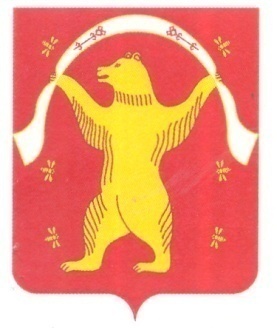 РЕСПУБЛИКА БАШКОРТОСТАН АДМИНИСТРАЦИЯСЕЛЬСКОГО ПОСЕЛЕНИЯБОЛЬШЕШАДИНСКИЙ СЕЛЬСОВЕТМУНИЦИПАЛЬНОГО РАЙОНАМИШКИНСКИЙ РАЙОН452345 д.Большие Шады,улица Али Карная,7Тел:2-33-40